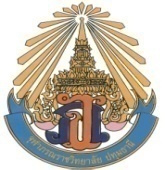 แผนการจัดการเรียนรู้รายวิชา พ30103 สุขศึกษาและพลศึกษา 3 ( HPE30103 Health and Physical Education 3 )กลุ่มสาระการเรียนรู้ สุขศึกษาและพลศึกษา     		                        เวลาเรียน 1 ชม./สัปดาห์ชั้นมัธยมศึกษาปีที่ 5  	    ภาคเรียนที่ 1      เวลา 20 ชั่วโมง                        จำนวน 0.5 หน่วยกิตครูผู้สอน …………………………………...**********************************************************************************   1. คําอธิบายรายวิชา  ศึกษากระบวนการทํางานของระบบหายใจ ระบบไหลเวียนเลือด ระบบย่อยอาหารและระบบขับถ่ายที่มีต่อสุขภาพ พฤติกรรมเบี่ยงเบนทางเพศและการดําเนินชีวิตในสังคม วิธีการสร้างเสริมสัมพันธภาพที่ดีต่อกันระหว่างบุคคล ครอบครัวและสังคม การป้องกันลดความขัดแย้งและแก้ปัญหาเรื่องเพศและครอบครัว การจัดการกับอารมณ์เพศ ค่านิยมในเรื่องเพศ ตามวัฒนธรรมไทยและวัฒนธรรมอื่นๆ การหลีกเลี่ยงและป้องกันตนเองจากโรคติดต่อทางเพศสัมพันธ์โรคเอดส์และการตั้งครรภ์ไม่พึงประสงค์หลักวิทยาศาสตร์การเคลื่อนไหวและการนํารูปแบบการเคลื่อนไหวนําไปประยุกต์ใช้ในศิลปะการต่อสู้ป้องกันตัว		            วิเคราะห์การดํารงประสิทธิภาพการทํางานของระบบหายใจ ระบบไหลเวียนเลือด ระบบย่อยอาหารและระบบขับถ่ายปัจจัยเสี่ยงและสถานการณ์เสี่ยงต่อการมีเพศสัมพันธ์ปัจจัยเสี่ยงและการป้องกันหรือหลีกเลี่ยงจากความรุนแรง การสร้างเสริมสมรรถภาพทางกายเพื่อสุขภาพของตนเองเพื่อให้มีความรู้ความเข้าใจที่ถูกต้อง เห็นคุณค่าของการวางแผนดูแลสุขภาพ สร้างเสริมสุขภาพของบุคคลในครอบครัว มีเจตคติและค่านิยมที่ดีต่อการเคารพสิทธิและปฏิบัติตามกฎ กติกาของการเล่นกีฬาอย่างเคร่งครัด มีสุนทรียภาพในการชมและแสดงความมีน้ำใจนักกีฬาระหว่างการออกกําลังกายหรือเล่นกีฬา เห็นคุณค่าของการนําประสบการณ์ที่ได้รับจากกิจกรรมทางการกีฬาไปใช้เป็นแนวทางในการทํางานและดําเนินชีวิตประจําวัน2. ตัวชี้วัด1. วิเคราะห์กระบวนการทํางานของระบบหายใจ ระบบไหลเวียนเลือด ระบบย่อยอาหารและระบบขับถ่าย    ต่อสุขภาพ2. รู้วิธีการดํารงประสิทธิภาพการทํางานของระบบหายใจ ระบบไหลเวียนเลือด ระบบย่อยอาหารและ    ระบบขับถ่าย           3. รู้วิธีการวางแผนดูแลสุขภาพของบุคคลในครอบครัว4. เห็นคุณค่าของการวางแผนดูแลสุขภาพของบุคคลในครอบครัว5. วิเคราะห์ปัจจัยเสี่ยงและสถานการณ์เสี่ยงต่อการมีเพศสัมพันธ์ พฤติกรรมเบี่ยงเบนทางเพศและการดําเนินชีวิตในสังคม6. รู้วิธีการสร้างเสริมสัมพันธภาพที่ดีต่อกันระหว่างบุคคล ครอบครัวและสังคม7. เลือกใช้ทักษะที่เหมาะสมในการป้องกัน ลดความขัดแย้งและแก้ปัญหาเรื่องเพศและครอบครัวได้8. เข้าใจอารมณ์เพศและรู้วิธีการจัดการกับอารมณ์เพศได้ถูกต้องเหมาะสม9. วิเคราะห์ค่านิยมในเรื่องเพศ ตามวัฒนธรรมไทยและวัฒนธรรมอื่น ๆ ได้10. หลีกเลี่ยงและป้องกันตนเองจากโรคติดต่อทางเพศสัมพันธ์ โรคเอดส์ และการตั้งครรภ์11. วิเคราะห์หลักวิทยาศาสตร์การเคลื่อนไหวและนําไปใช้ในศิลปะการต่อสู้ป้องกันตัว และการ      สร้างเสริมสมรรถภาพทางกายได้12. วิเคราะห์รูปแบบการเคลื่อนไหวและนําไปใช้ในศิลปะการต่อสู้ป้องกันตัว และการสร้างเสริม      สมรรถภาพทางกายได้13. ประยุกต์ความคิดรวบยอดจากหลักการทางวิทยาศาสตร์การเคลื่อนไหวในกิจกรรมศิลปะการ      ต่อสู้ป้องกันตัวได้อย่างมีประสิทธิภาพ14. สร้างเสริมสมรรถภาพทางกายเพื่อสุขภาพของตนเองได้15. เห็นคุณค่าของการออกกําลังกายและการเข้าร่วมกิจกรรมกีฬาประเภทศิลปะต่อสู้ป้องกันตัวได้16. เคารพสิทธิและปฏิบัติตามกฎ กติกาการเล่นกีฬาอย่างเคร่งครัด17. ชื่นชมในสุนทรียภาพและแสดงความมีน้ำใจนักกีฬาของการออกกําลังกายและเล่นกีฬา18. ยอมรับและเห็นคุณค่าของการนําประสบการณ์ที่ได้รับจากกิจกรรมทางการกีฬาไปใช้เป็น      แนวทางในการทํางานและดําเนินชีวิตประจําวันได้3. โครงสร้างรายวิชา พ30103 สุขศึกษาและพลศึกษา3(HPE30103 Health and Physical Education3 )  3.1 กําหนดการสอนและและตัวชี้วัด3.2 โครงสร้างแผนการจัดการเรียนรู้4. แผนการประเมินผลการเรียนรู้และการมอบหมายงานแผนการประเมินผลการเรียนรู้ มีรายละเอียดดังนี้หมายเหตุ1. ด้านความรู้ ใช้เครื่องมือ ใบงาน/ข้อสอบ2. ด้านเจคติ ใช้เครื่องมือ กิจกรรมเดี่ยว/กลุ่ม/แบบบันทึกพฤติกรรม3. ด้านทักษะ ใช้เครื่องมือ แบบทดสอบ/แบบสังเกต4. ด้านสมรรถภาพทางกาย ใช้เครื่องมือ แบบทดสอบ/ใบรับรองแพทย์5. ด้านคุณลักษณะที่พึงประสงค์ ใช้เครื่องมือ กิจกรรมกลุ่ม/แบบบันทึกพฤติกรรมรายวิชา  พ 30103   สุขศึกษา  3  ( HPE30103Health 3)	ชั้นมัธยมศึกษาปีที่  5    เวลา   20   ชั่วโมง			คะแนน   100   คะแนน       4.1 ด้านความรู้	  35	คะแนน4.2 ด้านเจตคติ  25   คะแนนประเมินผลจากการสังเกตพฤติกรรมการเรียนของนักเรียนตามแบบประเมิน ดังนี้ 4.3 ด้านทักษะ   20     คะแนนประเมินผลจากการสังเกตพฤติกรรมการเรียนของนักเรียนตามแบบประเมิน ดังนี้   4.4 ด้านสมรรถภาพทางกาย  (ปฏิบัติ / แบบทดสอบ / การสังเกต)   10   คะแนน การทดสอบประจำภาคเรียนที่ 1 / 255…4.5 แบบบันทึกพฤติกรรมด้านคุณลักษณะที่พึงประสงค์ระดับการประเมิน              2 คะแนน  หมายถึง มีพฤติกรรมอยู่ในระดับดี                                    1 คะแนน  หมายถึง  มีพฤติกรรมอยู่ในระดับพอใช้     0 คะแนน  หมายถึง  มีพฤติกรรมอยู่ในระดับควรปรับปรุง                                                                                                                                                                                                                                                                                                                                        ลงชื่อ…………………………………..ครูผู้สอน                                                                                    ผู้ประเมิน                                                                                    วันที่….เดือน……………พ.ศ.255..สัปดาห์ที่ หัวข้อ/สาระการเรียนรู้ตัวชี้วัด / ผลการเรียนรู้11. ปฐมนิเทศการเรียนการสอน1) แผนการจัดการเรียนรู้รายวิชาพ301032) ความสําคัญของการเรียนรายวิชาพ301032. ขั้นตอนการออกกําลังกาย1) การอบอุ่นร่างกาย2) กิจกรรมออกกําลังกาย3) การผ่อนคลายกล้ามเนื้อ1. บอกองค์ประกอบสาระและมาตรฐานของการเรียน กลุ่มสาระสุขศึกษาและพลศึกษาได้2. อธิบายและวิเคราะห์ความสําคัญของสาระการเรียนรู้ได้3. อธิบายวิธีการศึกษาและระบุแหล่งการเรียนรู้ที่สนับสนุนการเรียนรู้ของกลุ่มสาระสุขศึกษาและพลศึกษา4. อธิบายและระบุเกณฑ์การตัดสินผลการเรียนในกลุ่มสาระการเรียนรู้สุขศึกษาและพลศึกษาได้5. ปฏิบัติตามขั้นตอนการออกกําลังกายได้6. บอกประโยชน์ของการปฏิบัติตามขั้นตอนการออกกําลังกายได้อย่างน้อย 2 ข้อ2-33. กระบวนการสร้างเสริมและดำรงประสิทธิภาพการทํางานของระบบอวัยวะต่างๆ- ระบบหายใจ- ระบบไหลเวียนเลือด- ระบบย่อยอาหาร- ระบบขับถ่าย1. อธิบายกระบวนการสร้างเสริมและดำรงประสิทธิภาพการทํางานของระบบอวัยวะต่างๆสัปดาห์ที่ หัวข้อ/สาระการเรียนรู้ตัวชี้วัด/ผลการเรียนรู้4 - 74. อิทธิพลของครอบครัว เพื่อน สังคมและวัฒนธรรมที่ทีต่อพฤติกรรมทางเพศและการดำเนินชีวิต5. ค่านิยมในเรื่องเพศตามวัฒนธรรมไทยและวัฒนธรรมอื่นๆ1. วิเคราะห์อิทธิพลของครอบครัว เพื่อน สังคม และวัฒนธรรมที่มีผลต่อพฤติกรรมทางเพศและการดำเนินชีวิต2. วิเคราะห์ค่านิยมในเรื่องเพศตามวัฒนธรรมไทยและวัฒนธรรมอื่นๆ8 - 96. แนวทางในการเลือกใช้ทักษะต่างๆ ในการป้องกันลดความขัดแย้งและแก้ปัญหาเรื่องเพศและครอบครัว - ทักษะการสื่อสารและการสร้างสัมพันธภาพ - ทักษะการต่อรอง- ทักษะการปฏิเสธ- ทักษะการคิดวิเคราะห์- ทักษะการตัดสินใจและแก้ไขปัญหา ฯลฯ    7. ความขัดแย้งที่อาจเกิดขึ้นระหว่างนักเรียนหรือเยาวชนในชุมชน- สาเหตุของความขัดแย้ง- ผลกระทบที่เกิดจากความขัดแย้งระหว่างนักเรียนหรือเยาวชนในชุมชน- แนวทางในการแก้ปัญหาที่อาจเกิดจากความขัดแย้งของนักเรียนหรือเยาวชนในชุมชน1. เลือกใช้ทักษะที่เหมาะสมในการป้องกันลดความขัดแย้งและแก้ปัญหาเรื่องเพศและครอบครัว2. วิเคราะห์สาเหตุและผลของความขัดแย้งที่อาจเกิดขึ้นระหว่างนักเรียนหรือเยาวชนในชุมชนและเสนอแนวทางแก้ไขปัญหาสัปดาห์ที่ หัวข้อ/สาระการเรียนร์ตัวชี้วัด/ผลการเรียนรู้10                วัดและประเมินผลกลางภาค11 – 149. ความคิดรวบยอดเกี่ยวกับการเคลื่อนไหวรูปแบบต่างๆในการเล่นกีฬา10. การวิเคราะห์ความคิดรวบยอดเกี่ยวกับการเคลื่อนไหวในรูปแบบต่างๆในการเล่นกีฬา11. การใช้ความสามารถของตนในการเล่นกีฬา เพื่อเพิ่มศักยภาพของทีมโดยคำนึงผลที่เกิดต่อผู้อื่นและสังคม12. กีฬาประเภทบุคคล/คู่ ประเภททีม เช่น ฟุตซอล รักบี้ ฟุตบอล ยิมนาสติก ลีลาศ ซอฟท์บอล เทนนิส เซปักตะกร้อ มวยไทย กระบี่กระบอง พลอง ง้าว13. การเคลื่อนไหวที่สร้างสรรค์ เช่น กิจกรรมเข้าจังหวะ เชียร์ลีดเดอร์14. การนำหลักการและแนวคิดของกิจกรรมนันทนาการไปปรับปรุงและพัฒนาคุณภาพชีวิตของตนและสังคม1. วิเคราะห์ความคิดรวบยอดเกี่ยวกับการเคลื่อนไหวรูปแบบต่างๆในการเล่นกีฬา2. ใช้ความสามารถของตนเพื่อเพิ่มศักยภาพของทีม คำนึงถึงผลที่เกิดต่อผู้อื่นและสังคม3. เล่นกีฬาไทย กีฬาสากล ประเภทบุคคล/คู่ กีฬาประเภททีมอย่างน้อย 1 ชนิด4. แสดงการเคลื่อนไหวได้อย่างสร้างสรรค์5. เข้าร่วมกิจกรรมนันทนาการนอกโรงเรียน แนะนำหลักการแนวคิดไปปรับปรุงและพัฒนาคุณภาพชีวิตของตนและสังคม15 - 1915. การออกกำลังกายด้วยวิธีที่ชอบ เช่น ฝึกกายบริหารแบบต่างๆ ขี่จักรยาน การออกกำลังกายจากการทำงานในชีวิตประจำวัน การรำกระบอง รำมวยจีน16. การเล่นกีฬาประเภทบุคคลและประเภททีม17. การใช้ความสามารถของตนในการเพิ่มศักยภาพของทีมในการเล่นกีฬาและการเล่นโดยคำนึงถึงประโยชน์ต่อสังคม18. การวางแผนกำหนดกิจกรรมการออกกำลังกายและเล่นกีฬา19. สิทธิ กฎ กติกาการเล่นกีฬา1. ออกกำลังกายและเล่นกีฬาที่เหมาะสมกับตนเองอย่างสม่ำเสมอ และใช้ความสามารถของตนเองเพิ่มศักยภาพของทีม ลดความเป็นตัวตนคำนึงถึงผลที่เกิดต่อสังคมสัปดาห์ที่ หัวข้อ/สาระการเรียนรู้ตัวชี้วัด/ผลการเรียนรู้1 5- 1920. กลวิธี หลักการรุก การป้องกันอย่างสร้างสรรค์ในการเล่นและการแข่งขันกีฬา21. การนำประสบการณ์จากการเล่นกีฬาไปใช้ในชีวิตประจำวัน22. การปฏิบัติตนในเรื่องมารยาทในการดู การเล่น การแข่งขัน ความมีน้ำใจนักกีฬา23. บุคลิกภาพที่ดี24. ความสุขที่ได้จากการเข้าร่วมกิจกรรมทางกายและเล่นกีฬา25. คุณค่าและความงามของการกีฬา20วัดผลและประเมินผลปลายภาคสัปดาห์ที่หัวข้อ/สาระการเรียนรู้วิธีสอน/กระบวนการจัดการเรียนรู้สื่อ/แหล่งเรียนรู้11. ปฐมนิเทศการเรียนการสอน1) แผนการจัดการเรียนรู้รายวิชาพ301032) ความสําคัญของการเรียนรายวิชาพ301032. ขั้นตอนการออกกําลังกาย1) การอบอุ่นร่างกาย2) กิจกรรมออกกําลังกาย3) การผ่อนคลายกล้ามเนื้อ1.   วิธีสอนแบบบรรยาย2.   วิธีสอนแบบสืบค้นข้อมูล:      กระบวนการกลุ่ม1.    เอกสาร2.    รูปภาพ3.    สื่อ  ICT4.   หนังสือแบบเรียน          2-33. กระบวนการสร้างเสริมและดำรงประสิทธิภาพการทํางานของระบบอวัยวะต่างๆ- ระบบหายใจ- ระบบไหลเวียนเลือด- ระบบย่อยอาหาร- ระบบขับถ่ายวิธีสอนแบบบรรยายวิธีสอนแบบสืบค้นข้อมูลวิธีสอนโดยกระบวนการกลุ่มเอกสารสื่อ  ICTหนังสือแบบเรียนอินเตอร์เน็ต4-74. อิทธิพลของครอบครัว เพื่อน สังคมและวัฒนธรรมที่ทีต่อพฤติกรรมทางเพศและการดำเนินชีวิต5. ค่านิยมในเรื่องเพศตามวัฒนธรรมไทยและวัฒนธรรมอื่นๆวิธีสอนโดยกระบวนการสร้างความตระหนักแบบบันทึกแบบทดสอบสัปดาห์ที่หัวข้อ/สาระการเรียนรู้วิธีสอน/กระบวนการจัดการเรียนรู้สื่อ/แหล่งเรียนรู้8-96. แนวทางในการเลือกใช้ทักษะต่างๆ ในการป้องกันลดความขัดแย้งและแก้ปัญหาเรื่องเพศและครอบครัว - ทักษะการสื่อสารและการสร้างสัมพันธภาพ - ทักษะการต่อรอง- ทักษะการปฏิเสธ- ทักษะการคิดวิเคราะห์- ทักษะการตัดสินใจและแก้ไขปัญหา ฯลฯ    7. ความขัดแย้งที่อาจเกิดขึ้นระหว่างนักเรียนหรือเยาวชนในชุมชน- สาเหตุของความขัดแย้ง- ผลกระทบที่เกิดจากความขัดแย้งระหว่างนักเรียนหรือเยาวชนในชุมชน- แนวทางในการแก้ปัญหาที่อาจเกิดจากความขัดแย้งของนักเรียนหรือเยาวชนในชุมชน1.  วิธีสอนแบบบรรยาย2.  วิธีสอนแบบสืบค้นข้อมูล:3.  วิธีสอนโดยกระบวนการกลุ่มเอกสารสื่อ  ICTหนังสือแบบเรียน4.   อินเตอร์เน็ต10วัดและประเมินผลกลางภาคสัปดาห์ที่หัวข้อ/สาระการเรียนรู้วิธีสอน/กระบวนการจัดการเรียนรู้สื่อ/แหล่งเรียนรู้11-149. ความคิดรวบยอดเกี่ยวกับการเคลื่อนไหวรูปแบบต่างๆในการเล่นกีฬา10. การวิเคราะห์ความคิดรวบยอดเกี่ยวกับการเคลื่อนไหวในรูปแบบต่างๆในการเล่นกีฬา11. การใช้ความสามารถของตนในการเล่นกีฬา เพื่อเพิ่มศักยภาพของทีมโดยคำนึงผลที่เกิดต่อผู้อื่นและสังคม12. กีฬาประเภทบุคคล/คู่ ประเภททีม เช่น ฟุตซอล รักบี้ ฟุตบอล ยิมนาสติก ลีลาศ ซอฟท์บอล เทนนิส เซปักตะกร้อ มวยไทย กระบี่กระบอง พลอง ง้าว13. การเคลื่อนไหวที่สร้างสรรค์ เช่น กิจกรรมเข้าจังหวะ เชียร์ลีดเดอร์14. การนำหลักการและแนวคิดของกิจกรรมนันทนาการไปปรับปรุงและพัฒนาคุณภาพชีวิตของตนและสังคมอธิบายสาธิตเอกสารสื่อ  ICTหนังสือแบบเรียน4.   อินเตอร์เน็ตสัปดาห์ที่หัวข้อ/สาระการเรียนรู้วิธีสอน/กระบวนการจัดการเรียนรู้สื่อ/แหล่งเรียนรู้15-1915. การออกกำลังกายด้วยวิธีที่ชอบ เช่น ฝึกกายบริหารแบบต่างๆ ขี่จักรยาน การออกกำลังกายจากการทำงานในชีวิตประจำวัน การรำกระบอง รำมวยจีน16. การเล่นกีฬาประเภทบุคคลและประเภททีม17. การใช้ความสามารถของตนในการเพิ่มศักยภาพของทีมในการเล่นกีฬาและการเล่นโดยคำนึงถึงประโยชน์ต่อสังคม18. การวางแผนกำหนดกิจกรรมการออกกำลังกายและเล่นกีฬา19. สิทธิ กฎ กติกาการเล่นกีฬา20. กลวิธี หลักการรุก การป้องกันอย่างสร้างสรรค์ในการเล่นและการแข่งขันกีฬา21. การนำประสบการณ์จากการเล่นกีฬาไปใช้ในชีวิตประจำวัน22. การปฏิบัติตนในเรื่องมารยาทในการดู การเล่น การแข่งขัน ความมีน้ำใจนักกีฬา23. บุคลิกภาพที่ดี24. ความสุขที่ได้จากการเข้าร่วมกิจกรรมทางกายและเล่นกีฬา25. คุณค่าและความงามของการกีฬาอธิบายสาธิตเอกสารสื่อ  ICTหนังสือแบบเรียน4.   อินเตอร์เน็ตรายการทดสอบความรู้ (35คะแนน)เจตคติ(25คะแนน)ทักษะ(20คะแนน)สมรรถภาพทางกาย(10คะแนน)คุณลักษณะที่พึงประสงค์(10 คะแนน)รวม(100คะแนน)การสอบย่อยครั้งที่1101055535สอบกลางภาค105---15การสอบย่อยครั้งที่21010105540สอบปลายภาค5-5--10รวม3525201010100ลำดับที่ชื่อหน่วยการเรียนรู้ชื่อหน่วยการเรียนรู้มาตรฐานการเรียนรู้/ตัวชี้วัดชั่วโมงน้ำหนักคะแนนน้ำหนักคะแนนน้ำหนักคะแนนน้ำหนักคะแนนน้ำหนักคะแนนรวมลำดับที่ชื่อหน่วยการเรียนรู้ชื่อหน่วยการเรียนรู้มาตรฐานการเรียนรู้/ตัวชี้วัดชั่วโมงด้านKด้านAด้านPด้านSด้านDCรวม1- ระบบหายใจ- ระบบไหลเวียนเลือด- ระบบหายใจ- ระบบไหลเวียนเลือดพ1.1 ม1/1, ม1/213--3172- ระบบย่อยอาหาร- ระบบขับถ่าย- ระบบย่อยอาหาร- ระบบขับถ่ายพ1.1 ม1/1, ม1/213--2163ค่านิยมในเรื่องเพศตามวัฒนธรรมไทยและวัฒนธรรมอื่นๆค่านิยมในเรื่องเพศตามวัฒนธรรมไทยและวัฒนธรรมอื่นๆพ1.1 ม1/3, ม1/442---244แนวทางในการเลือกใช้ทักษะต่างๆในการป้องกันลดความขัดแย้งและแก้ปัญหาเรื่องเพศและครอบครัวแนวทางในการเลือกใช้ทักษะต่างๆในการป้องกันลดความขัดแย้งและแก้ปัญหาเรื่องเพศและครอบครัวพ 1.1 ม1/1, ม1/2พ 4.1ม1/1, ม1/232105118คะแนนสอบกลางภาคคะแนนสอบกลางภาคคะแนนสอบกลางภาคคะแนนสอบกลางภาค1105--153การใช้ความสามารถของตนในการเล่นกีฬา เพื่อเพิ่มศักยภาพของทีมโดยคำนึงผลที่เกิดต่อผู้อื่นและสังคมพ3.1 ม1/3, ม1/4พ3.1 ม1/3, ม1/4455523204กลวิธี หลักการรุก การป้องกันอย่างสร้างสรรค์ในการเล่นและการแข่งขันกีฬาพ 3.2 ม1/1, ม1/2พ 3.2 ม1/1, ม1/255553220คะแนนสอบปลายภาคคะแนนสอบปลายภาคคะแนนสอบปลายภาคคะแนนสอบปลายภาค15-5--10รวมคะแนนตลอดภาคเรียนรวมคะแนนตลอดภาคเรียนรวมคะแนนตลอดภาคเรียนรวมคะแนนตลอดภาคเรียน-3525201010100รวมทั้งสิ้นตลอด 1 ภาคเรียนรวมทั้งสิ้นตลอด 1 ภาคเรียนรวมทั้งสิ้นตลอด 1 ภาคเรียนรวมทั้งสิ้นตลอด 1 ภาคเรียน20ที่ลักษณะของงาน/การบ้านคะแนนระยะเวลาที่ใช้ทํางาน/การบ้านกําหนดส่ง1ใบงานเรื่อง กระบวนการสร้างเสริมและดำรงประสิทธิภาพการทํางานของระบบอวัยวะต่างๆ5สัปดาห์ที่ 3สัปดาห์ที่ 32ใบงานเรื่อง อิทธิพลของครอบครัว เพื่อน สังคมและวัฒนธรรมที่ทีต่อพฤติกรรมทางเพศและการดำเนินชีวิต4สัปดาห์ที่ 5สัปดาห์ที่ 53ใบงานเรื่อง ค่านิยมในเรื่องเพศตามวัฒนธรรมไทยและวัฒนธรรมอื่นๆ3สัปดาห์ที่ 9สัปดาห์ที่ 94ใบงานเรื่อง แนวทางในการเลือกใช้ทักษะต่างๆ ในการป้องกันลดความขัดแย้งและแก้ปัญหาเรื่องเพศและครอบครัว4สัปดาห์ที่ 9สัปดาห์ที่ 95ใบงานเรื่อง ความขัดแย้งที่อาจเกิดขึ้นระหว่างนักเรียนหรือเยาวชนในชุมชน4สัปดาห์ที่ 9สัปดาห์ที่ 96ใบงานเรื่อง บอกประวัติความเป็นมาของกีฬาไทย/สากล และ กฎ กติกา มารยาทการเป็นผู้เล่นและผู้ดูที่ดี10สัปดาห์ที่ 19สัปดาห์ที่ 19รายการประเมินผลการประเมินผลการประเมินผลการประเมินผลการประเมินผลการประเมินรายการประเมินดีเยี่ยม(5คะแนน)ดีมาก(4คะแนน)ดี(3คะแนน)ปานกลาง(2คะแนน)ต้องปรับปรุง(1  คะแนน)1. ด้านคุณธรรม    1.1 การเข้าเรียนสม่ำเสมอ    1.2 ความซื่อสัตย์ สุจริต     1.3 การเสียสละ    1.4 เห็นประโยชน์ส่วนรวม2.  ด้านจริยธรรม     2.1  มีระเบียบวินัย     2.2  ความรับผิดชอบ     2.3  การตรงต่อเวลา     2.4  รู้จักควบคุมอารมณ์3.  ด้านค่านิยม     3.1 ความขยันหมั่นเพียรสนใจในการเรียน       3.2  พัฒนาตนเองอยู่เสมอ       3.3  ศรัทธาในปรัชญาของโรงเรียน      3.4  รู้จักดูแลสุขภาพ     3.5   สร้างนิสัยในการดูแลสุขภาพ     3.6   ร่วมมือในการปฏิบัติกิจกรรมพลานามัย      3.7   รู้จักป้องกันตนเองจากโรคภัยและอุบัติภัยต่าง ๆ รายการประเมินผลการประเมินผลการประเมินผลการประเมินผลการประเมินผลการประเมินรายการประเมินดีเยี่ยม(5คะแนน)ดีมาก(4คะแนน)ดี(3คะแนน)ปานกลาง(2คะแนน)ต้องปรับปรุง(1  คะแนน)ทักษะด้านสุขศึกษา(5 คะแนน) 1.1 ทักษะการสื่อสารและสร้างสัมพันธภาพ  1.2 ทักษะการต่อรอง1.3 ทักษะการปฏิเสธ1.4 ทักษะการคิดวิเคราะห์1.5 ทักษะการตัดสินใจและแก้ไขปัญหา ฯลฯ2. ทักษะด้านกีฬา(15 คะแนน)2.1 2.2  2.3 2.4 2.5 รายการทดสอบผลการทดสอบครั้งที่ 1(Pre-test)ผลการทดสอบครั้งที่ 2(Post –test)หน่วยชื่ออาจารย์ผู้ทดสอบ1. น้ำหนักกิโลกรัม2.  2.ส่วนสูงเซนติเมตร3.  3.วัดไขมันใต้ผิวหนัง     3.1 แขนด้านในมิลลิเมตร     3.2 น่องมิลลิเมตร4. ลุกนั่ง 60 วินาทีครั้ง5. ดันพื้น  30 วินาทีครั้ง6.  6. นั่งงอตัวไปข้างหน้าเซนติเมตร7. วิ่งอ้อมหลักวินาที8.  8. วิ่งทางไกล 1,600 เมตรนาที:วินาทีเลขที่ชื่อ-สกุลการอบอุ่นร่างกายการอบอุ่นร่างกายกิจกรรมการเรียนการสอนกิจกรรมการเรียนการสอนกิจกรรมการเรียนการสอนกิจกรรมการเรียนการสอนกิจกรรมการเรียนการสอนกิจกรรมการเรียนการสอนกิจกรรมการเรียนการสอนกิจกรรมการเรียนการสอนเช็คเวลาเรียนเลขที่ชื่อ-สกุล1. ความสนใจ-ตั้งใจปฏิบัติ2.ปฏิบัติได้ถูกต้องครบถ้วน3.การตรงต่อเวลา4.ความมีระเบียบวินัย5.ความมีน้ำใจนักกีฬา6.ความรับผิดชอบ7.ความเป็นผู้นำ-ผู้ตาม8.การควบคุมอารมณ์9.ความสนุกสนานและปลอดภัย10.สุขนิสัย